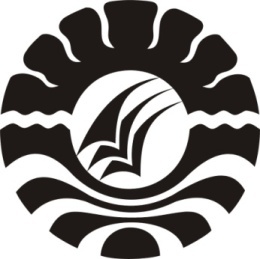 AKTIVITAS  MERONCE  MANIK - MANIK  UNTUK MENINGKATKAN KEMAMPUAN  BERHITUNG  PENJUMLAHAN  PADA  ANAKTUNARUNGU  KELAS  DASAR  II  DI  SLB-B  YPPLBCENDRAWASIH  MAKASSARSKRIPSIDiajukan Untuk Memenuhi Sebagian Persyaratan Guna Memperoleh GelarSarjanaPendidikan (S.Pd.) Pada Program  Studi Pendidikan Luar Biasa  Strata SatuFakultas Ilmu Pendidikan Universitas Negeri MakassarDOMINIKA ROA1345042036JURUSAN PENDIDIKAN LUAR BIASAFAKULTAS ILMU PENDIDIKANUNIVERSITAS NEGERI MAKASSAR2017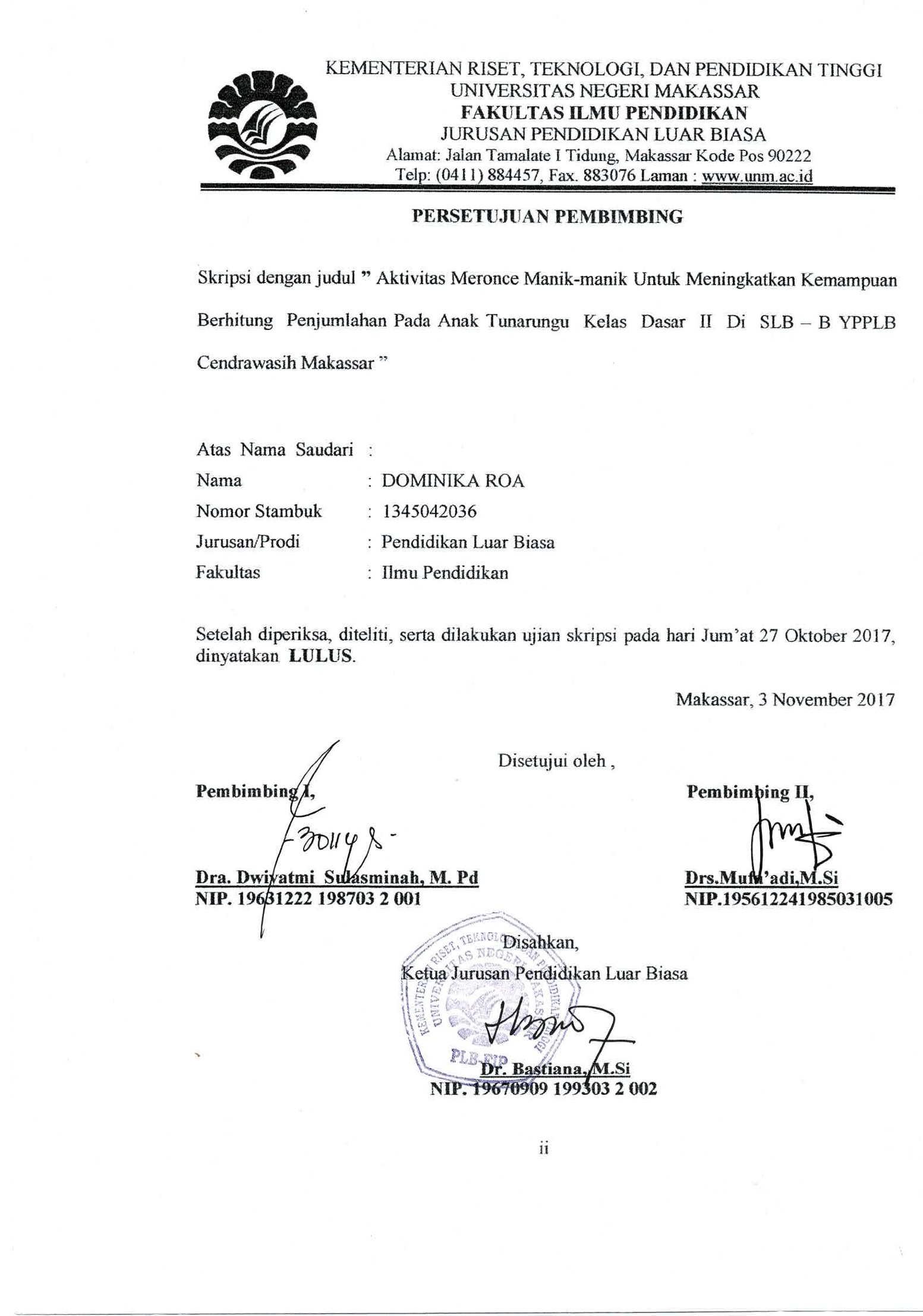 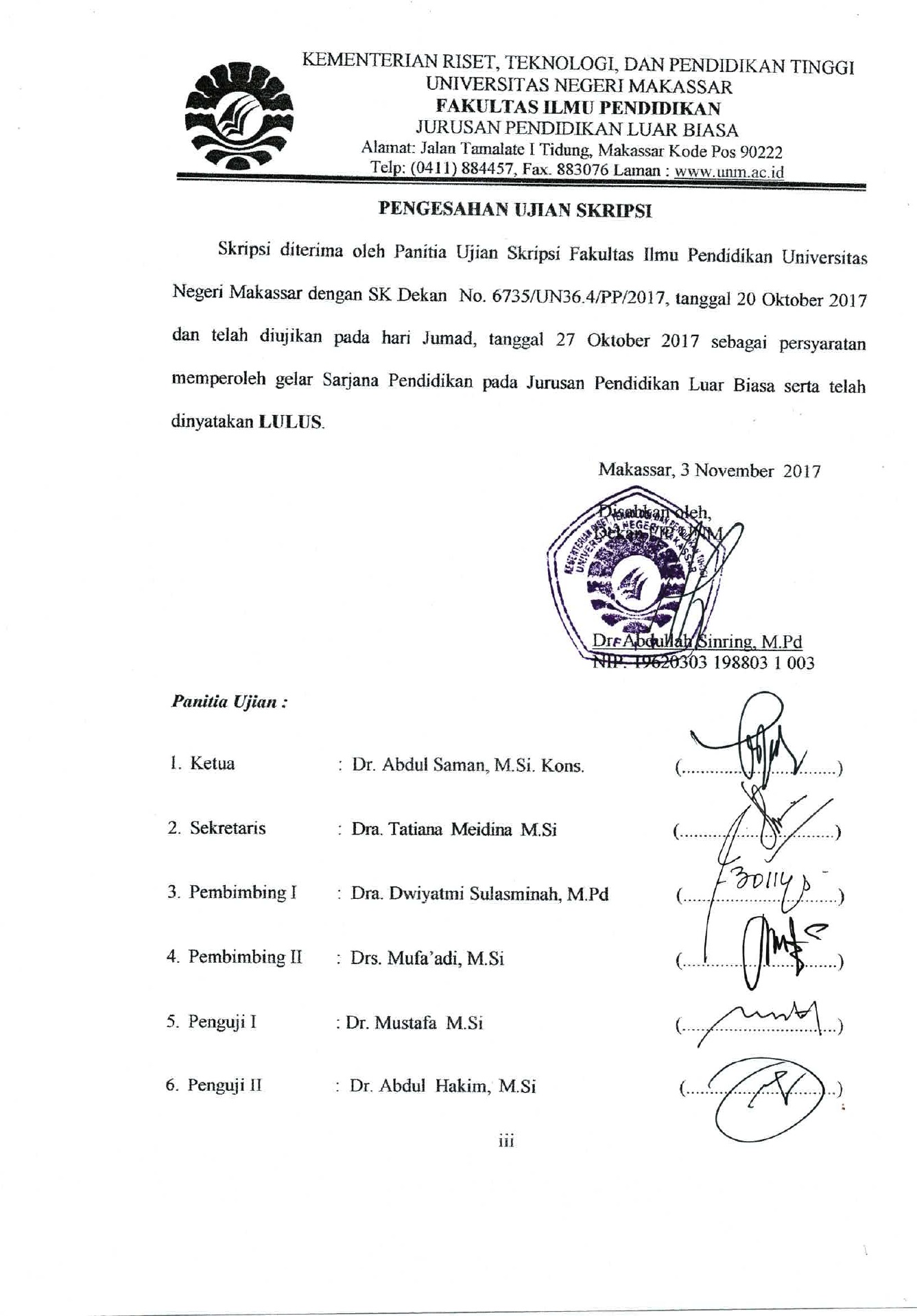 